Landfrauenverein AuetalJahreshauptversammlung am Dienstag, den 28. Februar 14 Uhr in Hattendorf, Gasthaus Peter. Rückblick auf die letzte Zeit, Wahlen und Ehrungen. Mit einem gemeinsamen Kaffetrinken endet die Veranstaltung. Bitte anmelden 05043-5969Landfrauenverein/AWO Auetal laden ein zur Operettenvorstellung in  Bad Münder -  Opera Mobile  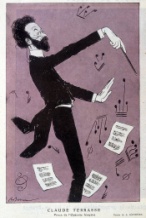 Preis incl Busfahrt, Kaffeetrinken und Vorstellung 45 €Do 23.März 15.00 „Zeitrevue-75-Jahre-Niedersachsen“ Martin-Schmidt-Konzertsaal Bad MünderAbfahrt mit dem Bus ca. 12.30 Uhr in Rehren. In Escher, Hattendorf, Antendorf, Wiersen, Klein-Holtensen, Schoholtensen und Altenhagen und können Besucher zusteigenKaffee und Kuchen ab 14.00 -Vorstellungsbeginn um 15.00Vorstellungsende gegen 17.00Gäste sind herzlich willkommenAnmelden bei Dagmar Friedrich 05043-5969-----------------------------------------------------Spargelessen mit der AWO AuetalMittwoch, 17. Mai 2023 – Spargelfahrt zu Thiemann , RhadenSpargelbuffet - Spargelbeet - Spargeleinkauf möglich – Weiterfahrt zum Steinhuder Meer. Bus – Buffet 48,-- €Abfahrt RehrenAnmeldung bei Ulrike Fertig 05752-13669.3. 2023 Kinoabend  mit den LandfrauenPhönix Kulturlichtspiele, Hauptstr. 4, 31542 Bad NenndorfVorstellung Einlass 16.30 Uhr/Filmbeginn 17 UhrVorstellung Einlass 19.30 Uhr/Filmbeginn 20 UhrKosten: 10 € inkl. BegrüßungssektAnmeldungen bei Anette Bonorden 05753/4725Anette.bonorden@web.de